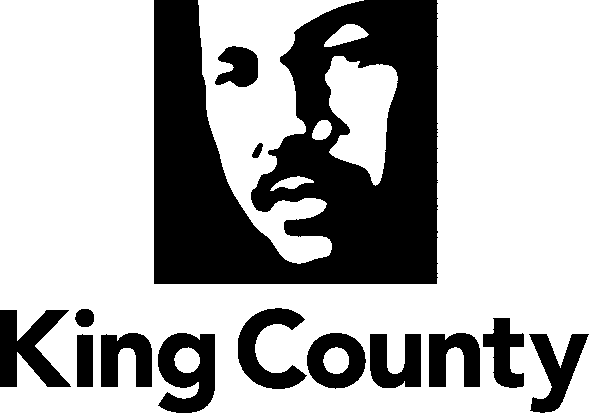 Department of Judicial AdministrationBarbara MinerDirector and Superior Court Clerk516 Third Avenue Room E609296-9300    (206) 296-0100 TTY/TDDRequest for Reproduction of Hearing CD hearings can only be requested by mail or in-personUse back of page for additional space to add hearingsClerk use only below this line: Date delivered/mailed to customer: _________________________________ Signature________________________________________________By Clerk: ________________________________________________Date Received by DJA: _____________________________________Receipt Number: ______________________   Amount Paid: $________Customer’s Name:Customer’s Name:Customer’s Phone Number: Customer’s Phone Number: Customer’s Email Address: Transcriber Email Address (if requesting copy of upload to Transcriber):Customer’s Email Address: Transcriber Email Address (if requesting copy of upload to Transcriber):Case Caption:Case Number:Choose one format for each request: ☐ FTR   - Transcriber format                       ☐ .MP3 Choose one format for each request: ☐ FTR   - Transcriber format                       ☐ .MP3 Choose one delivery method: ☐ Electronic Delivery:    $25.00 per cause number ordered  ☐ CD:    $25.00 per CD (72 min .MP3/72 hours FTR=700mb) + $10.00 postage/handling fee required for mail requests or provide a self-address stamped envelope to return the CD (s) and not pay the $3.00 postage fee ($7.00 handling still applies). If ordering a CD, you may be charged $25.00 per additional CD’s for multiple day hearings/trials if your request will not fit on one CD. If ordering electronic delivery, there is no limit to the size of the recordings.☐ Expedite for $30.00 (fee is in addition to the CD cost).Address to mail your CD (s)______________________________________________________________________________________________________________________________________________If you want to pick up your CD (s), please select the Clerk’s location:  ☐ Seattle  ☐ MRJC (Kent)Choose one delivery method: ☐ Electronic Delivery:    $25.00 per cause number ordered  ☐ CD:    $25.00 per CD (72 min .MP3/72 hours FTR=700mb) + $10.00 postage/handling fee required for mail requests or provide a self-address stamped envelope to return the CD (s) and not pay the $3.00 postage fee ($7.00 handling still applies). If ordering a CD, you may be charged $25.00 per additional CD’s for multiple day hearings/trials if your request will not fit on one CD. If ordering electronic delivery, there is no limit to the size of the recordings.☐ Expedite for $30.00 (fee is in addition to the CD cost).Address to mail your CD (s)______________________________________________________________________________________________________________________________________________If you want to pick up your CD (s), please select the Clerk’s location:  ☐ Seattle  ☐ MRJC (Kent)Date of HearingDigital Record # or Room #Start TimeEnd timeDate of HearingDigital Record # or Room #Start TimeEnd Time